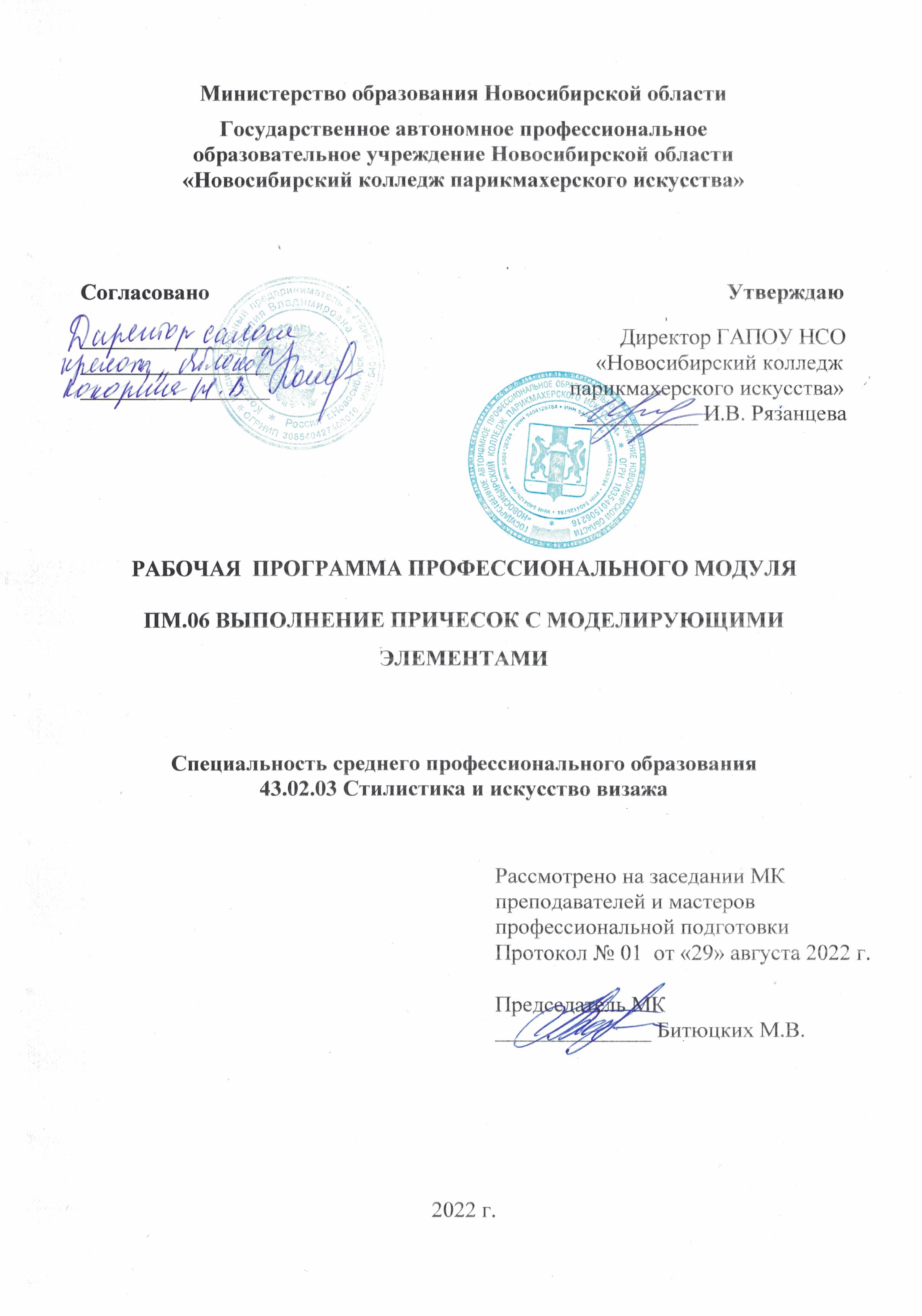 	Рабочая  программа профессионального модуля разработана на основе Федерального государственного образовательного стандарта среднего профессионального образования (далее – ФГОС СПО) по специальности  43.02.03 Стилистика и искусство визажа,  укрупненная группа профессий 43.00.00 Сервис и туризм  (углубленная подготовка).Организация-разработчик: ГАПОУ НСО «Новосибирский колледж парикмахерского искусства»Разработчики:Алферова Л.С., зам директора по УПР Черницкая Н.В., методист ВК Грицай Л.А., мастер п/о ВККЛарина О.А., мастер п/о 1КК, преподаватель спецдисциплин Рассмотрена и рекомендована к утверждению на заседании методической комиссии преподавателей и мастеров профессиональной подготовки29.08.2022 г. протокол № 1 ©  ГАПОУ НСО «Новосибирский колледж парикмахерского искусства», 2022СОДЕРЖАНИЕ1. паспорт РАБОЧЕЙ ПРОГРАММЫ ПРОФЕССИОНАЛЬНОГО МОДУЛЯ ПМ.06 Выполнение причесок с моделирующими элементами1.1. Область применения программыРабочая программа профессионального модуля (далее рабочая программа) – является частью программы подготовки специалистов среднего звена (ППССЗ) в соответствии с ФГОС СПО по специальности 43.02.03. Стилистика и искусство визажа в части освоения вида деятельности (ВД),  введенного в рамках вариативного компонента, – Выполнение причесок с моделирующими элементами и соответствующих профессиональных компетенций (ПК):ПК 6.1. Анализировать индивидуальные пластические особенности потребителя;ПК 6.2. Разрабатывать форму прически с учетом индивидуальных особенностей потребителя;ПК 6.3. Выполнять прически различного назначения (повседневные, вечерние, для торжественных случаев) с учетом моды.	Рабочая программа профессионального модуля может быть использована в дополнительном профессиональном образовании (в программах повышения квалификации и переподготовки) по специальности 43.02.03. «Стилистика и искусство визажа» на базе среднего профессионального образования и наличии опыта работы. 1.2. Цели и задачи модуля – требования к результатам освоения модуляС целью овладения указанным видом деятельности и соответствующими профессиональными компетенциями обучающийся в ходе освоения профессионального модуля должен иметь практический опыт:- формирования образа будущей прически потребителя и определения ее формы с учетом индивидуальных пластических особенностей, пожеланий и типажа потребителя;- выполнения рабочих эскизов причесок;- выполнения причесок различного назначения; уметь:- определять тип лица клиента и обсуждать пожелания клиентов;- определять назначение прически;- разрабатывать форму прически (стиль, силуэт, колористику, конструктивно-декоративные линии);- выполнять рабочие эскизы причесок;- оформлять технологические карты оформления волос в прическу;- выполнять современные прически различного назначения с учетом моды;знать:- укладочные средства;- инструменты и приспособления;- форму современных причесок;- способы, методы и приемы выполнения причесок.1.3. Рекомендуемое количество часов на освоение программы профессионального модуля:всего – 358  часов, в том числе:максимальной учебной нагрузки обучающегося –  214 часов, включая:обязательной аудиторной учебной нагрузки обучающегося – 144 часа;самостоятельной работы обучающегося – 70 часов;учебной и производственной практики – 144 часа.2. результаты освоения ПРОФЕССИОНАЛЬНОГО МОДУЛЯРезультатом освоения программы профессионального модуля является овладение обучающимися видом деятельности Выполнение причесок с моделирующими элементами, в том числе профессиональными (ПК) и общими (ОК) компетенциями:В результате освоения профессионального модуля обучающийся должен проявить личностные результаты (ЛР):3. СТРУКТУРА и ПРИМЕРНОЕ содержание профессионального модуля3.1. Тематический план профессионального модуля  ПМ.06  Выполнение причесок с моделирующими элементами 3.2. Содержание обучения по профессиональному модулю (ПМ) ПМ.06  Выполнение причесок с моделирующими элементами4. условия реализации программы ПРОФЕССИОНАЛЬНОГО МОДУЛЯ4.1. Требования к минимальному материально-техническому обеспечениюДля реализации программы модуля имеются: лаборатория технологий парикмахерских услуг и мастерская  (салон – парикмахерская).Оборудование лаборатории и рабочих мест лаборатории: рабочее место преподавателя, рабочие места обучающихся, набор парикмахерских инструментов, материалов и приспособлений, комплект учебно-методической документации, наглядные пособия по темам, модуль-головы, инструкционные карты (для изучения процесса производственного обучения трудовым приемам, операциям и видам работ), технологические (инструкционные) карты для выполнения работ комплексного характера (простых и сложных).Технические средства обучения: интерактивный комплекс; телевизор, DVD-проигрыватель, диски по темам модуля.Учебно–наглядные пособия: плакаты, таблицы, схемы, образцы модельных причесок (на модульных тренажерах, фотографии)Оборудование мастерской (салона-парикмахерской) и рабочих мест:кресла парикмахерские, рабочее место для мытья головы, электронагреватели для воды;инструменты, приспособления, принадлежности: расчески для укладки волос (расческа - хвостик, - вилка),  мисочки, бигуди (металлические, пластмассовые на липах), щетки для укладки волос («трансенваль», «брашинг», для начеса), электрофены (ручные), электрощипцы, щипцы «гофре», емкости для растворов, мерная посуда, уточки–зажимы для волос, шпильки, невидимки, пульверизаторы, пеньюары, полотенца, салфетки, оборудование, инструменты,  приспособления и декоративные элементы для моделирования причесок;инвентарь: столы туалетные парикмахерские, зеркала, тумбочки для чистого белья, стулья для посетителей (клиентов), ведро для уборки, совок для мусора, швабра–щетка.Оснащение рабочего места мастера производственного обучения:кресло парикмахерское, стол туалетный парикмахерский, стол письменный, стул, классная доска, встроенный шкаф для дидактических материалов и средств обучения, аптечка, инструменты, приспособления, принадлежности.Техническая документацияУчебная литература, техническая документация, справочники, журналы мод (различные).Средства информации (стенды и плакаты):- Критерии  оценок знаний, умений и навыков обучающихся по производственному обучению- Правила безопасности труда в учебно-производственном салоне- Правила противопожарной безопасности- Правила поведения обучающихся в учебно-производственном салоне- Справочные таблицы (комплект)- Прейскурант для посетителей- Правила обслуживания посетителей и др.Основное и вспомогательное оборудование, мебель, инвентарь: аппараты для сушки волос, климазоны,  кресла для сушуаров, стулья.4.2. Информационное обеспечение обученияПеречень рекомендуемых учебных изданий, интернет - ресурсов, дополнительной литературыОсновные источники:Беспалова Т.И., Гузь А.В. Основы художественного проектирования прически. Специальный рисунок./Т.И. Беспалова, А.В.Гузь. – 4-е изд. стер.-  М.: ИЦ «Академия», 2017. -176 с.Королева С.И. Моделирование причесок различного назначения с учетом актуальных тенденций моды: учебник для студ. учр. СПО/ С.И.Королева. – М.: Изд. центр «Академия», 2017. – 160с. Плотникова И.Ю., Черниченко Т.А. Технология парикмахерских работ [Текст]: учебник / И. Ю. Плотникова, Т. А. Черниченко. - 12-е изд., стер. - Москва: Академия, 2018. - 188 с.Дополнительные источники:ГОСТ Р 51142-2019 «Услуги бытовые. Услуги парикмахерских и салонов красоты. Общие технические условия». – URL: https://docs.cntd.ru/document/1200164123 СП 2.1.3678-20 «Санитарно-эпидемиологические требования к эксплуатации помещений, зданий, сооружений, оборудования и транспорта, а также условиям деятельности хозяйствующих субъектов, осуществляющих продажу товаров, выполнение работ или оказание услуг». – Утв. постановлением Главного государственного санитарного врача РФ от 24.12.2020г. № 44 (рег. № 61953 от 30.12.2020). – URL: https://docs.cntd.ru/document/573275590 Парикмахерское искусство. Материаловедение: учебник для студ.  образоват. учреждений сред. проф. образования [Текст] / (Кузнецова А.В. и др.). – М.: ИЦ «Академия», 2017. – 208 с.Техническое описание. Парикмахерское искусство// WSR 2020_TD29_EN. – Москва, 2020.   Чалова Л.Д. Санитария и гигиена парикмахерских услуг: учебник для студ. сред.проф. образования [Текст] /Л.Д.Чалова, С.А.Галиева, А.В.Уколова. – М.: Изд. центр «Академия», 2017. Периодические издания:Журнал Долорес. Прически. Косметика. Мода: ежеквартальный журнал Союза парикмахеров и косметологов России [Текст]  / учредитель ООО «Издательский дом «Долорес»». -  2018-2022.Журнал «Парикмахер-стилист-визажист».- М.: ИД «Панорама», 2018-20212 Журнал HAIR’S HOW [Текст] / учредитель и издатель ООО «БЬЮТИ ПРЕСС». – 2018-2022.Интернет-ресурсы:Форум парикмахеров/ – URL: www.parikmaher.net.ru; Профессиональная Парикмахерская Газета. – URL: http://gazeta-p.ru/;Форум парикмахеров. – URL: http://www.hairforum.ru/;4.3. Общие требования к организации образовательного процессаЦелью обучения является выпуск на рынок труда высококвалифицированных специалистов, обладающих высоким уровнем профессиональных компетенций, способных самостоятельно принимать решения и оценивать их. 	Условия проведения занятий, организация учебной деятельности предусматривают при реализации компетентностного подхода использование в образовательном процессе активных форм проведения занятий с применением электронных образовательных ресурсов, деловых и ролевых игр,  индивидуальных и групповых проектов, анализа производственных ситуаций, психологических и иных тренингов, групповых дискуссий и т.п. в сочетании с внеаудиторной работой для формирования и развития общих и профессиональных компетенций обучающихся.	Учебный процесс обеспечивает эффективную самостоятельную работу обучающихся в сочетании с совершенствованием управления ею со стороны преподавателей и мастеров производственного обучения.	Обучающимся предоставлена возможность участвовать в формировании индивидуальной образовательной программы.	Для всестороннего развития и социализации личности сформирована социокультурная среда, созданы условия, способствующие  развитию воспитательного компонента образовательного процесса, включая развитие самоуправления, участие обучающихся в работе общественных организаций, спортивных и творческих клубов.	Учебная и производственная практики проводятся концентрированно в учебно-производственных мастерских под руководством мастера производственного обучения. 	При прохождении производственной практики продолжительность рабочего времени составляет 36 часов в неделю. 	В процессе преподавания МДК и проведения производственной практики преподаватели и мастера производственного обучения развивают у обучающихся профессиональное и экономическое мышление, формируют  навыки высокопроизводительного труда, планирования и самоконтроля. Особое внимание обращается на обучение обучающихся наиболее эффективным приемам организации работы, оптимальное рассмотрение путей повышения производительности труда в данной профессии и меры по строжайшей экономии трудовых, сырьевых и энергетических ресурсов.	Педагогическая консультационная помощь – текущая,  при работе над выпускной квалификационной работой  и заключительная -  осуществляется для группы на этапе подготовки и проведения промежуточной и итоговой аттестации.	Освоению модуля Выполнение причесок с моделирующими элементами предшествует изучение общепрофессиональных  дисциплин Пластическая анатомия человека, Рисунок и живопись, Цветоведение, Основы композиции, Безопасность жизнедеятельности. Изучение дисциплины Эстетика,  вариативной дисциплины История изобразительного искусства продолжается параллельно освоению модуля.4.4. Кадровое обеспечение образовательного процессаРеализация программы модуля обеспечивается педагогическими кадрами, имеющими высшее профессиональное образование и специальное образование, соответствующее профилю преподаваемого модуля, и проходящими стажировку в профильных организациях не реже 1 раза в 3 года. Кроме того, мастер производственного обучения обязан иметь 4,5 квалификационный разряд. Опыт деятельности в организациях, соответствующих профессиональной сфере, является обязательным для преподавателей и мастеров производственного обучения. 5. Контроль и оценка результатов освоения профессионального модуля (вида деятельности)Формы и методы контроля и оценки результатов обучения позволяют проверять у обучающихся не только сформированность профессиональных компетенций, но и развитие общих компетенций и обеспечивающих их умений.1. ПАСПОРТ РАБОЧЕЙ  ПРОГРАММЫ ПРОФЕССИОНАЛЬНОГО МОДУЛЯ42. результаты освоения ПРОФЕССИОНАЛЬНОГО МОДУЛЯ63. СТРУКТУРА и содержание профессионального модуля84 условия реализации программы ПРОФЕССИОНАЛЬНОГО МОДУЛЯ175. Контроль и оценка результатов освоения профессионального модуля (вида деятельности) 22КодНаименование результата обученияПК 6.1Анализировать индивидуальные пластические особенности потребителяПК 6.2Разрабатывать форму прически с учетом индивидуальных особенностей потребителяПК 6.3Выполнять прически различного назначения (повседневные, вечерние, для торжественных случаев) с учетом модыОК 1.Понимать сущность и социальную значимость своей будущей профессии, проявлять к ней устойчивый интересОК 2.Организовывать собственную деятельность, определять методы и способы выполнения профессиональных задач, оценивать их эффективность и качествоОК 3.Решать проблемы, оценивать риски и принимать решения в нестандартных ситуацияхОК 4.Осуществлять поиск, анализ и оценку информации, необходимой для постановки и решения профессиональных задач, профессионального и личностного развитияОК 5.Использовать информационно-коммуникационные технологии для совершенствования профессиональной деятельностиОК 6.Работать в коллективе и команде, обеспечивать ее сплочение, эффективно общаться с коллегами, руководством, заказчикамиОК 7.Ставить цели, мотивировать деятельность подчиненных, организовывать и контролировать их работу с принятием на себя ответственности за результат выполнения заданийОК 8.Самостоятельно определять задачи профессионального и личностного развития, заниматься самообразованием, осознанно планировать повышение квалификацииОК 9.Быть готовым к смене технологий в профессиональной деятельностиКод ЛР		Личностные результаты реализации программы воспитания ЛР 1Осознающий себя гражданином и защитником великой страныЛР 2Проявляющий активную гражданскую позицию, демонстрирующий приверженность принципам честности, порядочности, открытости, экономически активный и участвующий в студенческом и территориальном самоуправлении, в том числе на условиях добровольчества, продуктивно взаимодействующий и участвующий в деятельности общественных организацийЛР 3Соблюдающий нормы правопорядка, следующий идеалам гражданского общества, обеспечения безопасности, прав и свобод граждан России. Лояльный к установкам и проявлениям представителей субкультур, отличающий их от групп с деструктивным и девиантным поведением. Демонстрирующий неприятие и предупреждающий социально опасное поведение окружающихЛР 4Проявляющий и демонстрирующий уважение к людям труда, осознающий ценность собственного труда. Стремящийся к формированию в сетевой среде личностно и профессионального конструктивного «цифрового следа»ЛР 6Проявляющий уважение к людям старшего поколения и готовность к участию в социальной поддержке и волонтерских движенияхЛР 7Осознающий приоритетную ценность личности человека; уважающий собственную и чужую уникальность в различных ситуациях, во всех формах и видах деятельности.ЛР 8Проявляющий и демонстрирующий уважение к представителям различных этнокультурных, социальных, конфессиональных и иных групп. Сопричастный к сохранению, преумножению и трансляции культурных традиций и ценностей многонационального российского государстваЛР 9Соблюдающий и пропагандирующий правила здорового и безопасного образа жизни, спорта; предупреждающий либо преодолевающий зависимости от алкоголя, табака, психоактивных веществ, азартных игр и т.д. Сохраняющий психологическую устойчивость в ситуативно сложных или стремительно меняющихся ситуацияхЛР 10Заботящийся о защите окружающей среды, собственной и чужой безопасности, в том числе цифровойЛР 11Проявляющий уважение к эстетическим ценностям, обладающий основами эстетической культурыЛичностные результаты реализации программы воспитания, определенные отраслевыми требованиями к деловым качествам личности (ГОСТ Р 51142-2019. Услуги бытовые. Услуги парикмахерских и салонов красоты. Общие технические условия)ЛР 13Удовлетворяющий гигиенические и эстетические потребности клиента в соответствии с оказываемой услугой и запросами потребителяЛР 14Обеспечивающий соблюдение требований технологической безопасности, производственной санитарии, эстетики и эргономики  ЛР 15 Соблюдающий требования к внешнему виду и культуре поведения работников индустрии красотыКоды профессиональных компетенцийНаименования разделов профессионального модуля*Всего часов(макс. учебная нагрузка и практики)Объем времени, отведенный на освоение междисциплинарного курса (курсов)Объем времени, отведенный на освоение междисциплинарного курса (курсов)Объем времени, отведенный на освоение междисциплинарного курса (курсов)Объем времени, отведенный на освоение междисциплинарного курса (курсов)Объем времени, отведенный на освоение междисциплинарного курса (курсов)Практика Практика Коды профессиональных компетенцийНаименования разделов профессионального модуля*Всего часов(макс. учебная нагрузка и практики)Обязательная аудиторная учебная нагрузка обучающегосяОбязательная аудиторная учебная нагрузка обучающегосяОбязательная аудиторная учебная нагрузка обучающегосяСамостоятельная работа обучающегосяСамостоятельная работа обучающегосяУчебная,часовПроизводственная (по профилю специальности),часовКоды профессиональных компетенцийНаименования разделов профессионального модуля*Всего часов(макс. учебная нагрузка и практики)Всего,часовв т.ч. лабо-раторные работы и практические занятия, часовв т.ч., курсовая работа (проект),часов Всего,часовв т.ч., курсовая работа (проект)часов Учебная,часовПроизводственная (по профилю специальности),часов12345678910ПК 6.1.-6.2ЛР 1-4, ЛР 6- 11, ЛР 13-15Раздел 1. Разработка образа будущей прически потребителя с учетом индивидуальных пластических особенностей, пожеланий и типажа 96МДК 06.014824024024ПК 6.3. ЛР 2-4, ЛР 6- 11, ЛР 13-15Раздел 2. Выполнение  причесок различного назначения (повседневные, вечерние, для торжественных случаев) с учетом моды190МДК 06.019648046048Производственная практика (по профилю специальности), часов 7272Всего:35814472707272Наименование разделов профессионального модуля (ПМ), междисциплинарных курсов (МДК) и темСодержание учебного материала, лабораторные работы и практические занятия, самостоятельная работа обучающихсяСодержание учебного материала, лабораторные работы и практические занятия, самостоятельная работа обучающихсяСодержание учебного материала, лабораторные работы и практические занятия, самостоятельная работа обучающихсяОбъем часовУровень освоения122234Раздел ПМ 1. Разработка образа будущей прически потребителя с учетом индивидуальных пластических особенностей, пожеланий и типажаРаздел ПМ 1. Разработка образа будущей прически потребителя с учетом индивидуальных пластических особенностей, пожеланий и типажаРаздел ПМ 1. Разработка образа будущей прически потребителя с учетом индивидуальных пластических особенностей, пожеланий и типажаРаздел ПМ 1. Разработка образа будущей прически потребителя с учетом индивидуальных пластических особенностей, пожеланий и типажа96МДК 06.01. Искусство  оформления прическиМДК 06.01. Искусство  оформления прическиМДК 06.01. Искусство  оформления прическиМДК 06.01. Искусство  оформления прически72Тема 1.1. Классификация и назначение причесокСодержание Содержание Содержание 4Тема 1.1. Классификация и назначение причесок1Прически различных исторических эпох: их роль в современном моделировании прическиПрически различных исторических эпох: их роль в современном моделировании прически42Тема 1.1. Классификация и назначение причесок2Классификация причесок. Типы и виды причесок. Понятие стиля прическиКлассификация причесок. Типы и виды причесок. Понятие стиля прически42Тема 1.1. Классификация и назначение причесок3Характеристика бытовых, фантазийных, конкурсных причесокХарактеристика бытовых, фантазийных, конкурсных причесок42Тема 1.1. Классификация и назначение причесок4Эволюция прически под влиянием моды. Современные модные тенденцииЭволюция прически под влиянием моды. Современные модные тенденции42Тема 1.1. Классификация и назначение причесокПрактические занятия Практические занятия Практические занятия 4Тема 1.1. Классификация и назначение причесок1Анализ информационных материалов и составление сравнительной таблицы  «Прически различных исторических эпох»Анализ информационных материалов и составление сравнительной таблицы  «Прически различных исторических эпох»4Тема 1.1. Классификация и назначение причесок2Анализ информационных материалов и составление сравнительной таблицы  «Особенности  бытовых, фантазийных, конкурсных причесок»Анализ информационных материалов и составление сравнительной таблицы  «Особенности  бытовых, фантазийных, конкурсных причесок»4Тема 1.2. Индивидуальные пластические особенности потребителяСодержание Содержание Содержание 6Тема 1.2. Индивидуальные пластические особенности потребителя1Типы лица, их признаки. Варианты отклонений от правильных форм. Типы лица, их признаки. Варианты отклонений от правильных форм. 62Тема 1.2. Индивидуальные пластические особенности потребителя2Правила коррекции формы лица и головы при помощи прическиПравила коррекции формы лица и головы при помощи прически62Тема 1.2. Индивидуальные пластические особенности потребителя3Выбор прически с учетом индивидуальных особенностей и пожеланий клиентаВыбор прически с учетом индивидуальных особенностей и пожеланий клиента63Тема 1.2. Индивидуальные пластические особенности потребителяПрактические занятияПрактические занятияПрактические занятия6Тема 1.2. Индивидуальные пластические особенности потребителя1Анализ представленных изображений и определение типологии лицАнализ представленных изображений и определение типологии лиц6Тема 1.2. Индивидуальные пластические особенности потребителя2Коррекция индивидуальных особенностей лица и внешности при помощи прически, цвета волосКоррекция индивидуальных особенностей лица и внешности при помощи прически, цвета волос6Тема 1.2. Индивидуальные пластические особенности потребителя3Решение производственно-ситуационных задач по определению типажа и обсуждению пожеланий клиентаРешение производственно-ситуационных задач по определению типажа и обсуждению пожеланий клиента6Тема 1.3. Разработка образа будущей прическиСодержаниеСодержаниеСодержание8Тема 1.3. Разработка образа будущей прически1Основные этапы моделирования прическиОсновные этапы моделирования прически82Тема 1.3. Разработка образа будущей прически2Понятие о композиции прически.  Основные законы композиции Понятие о композиции прически.  Основные законы композиции 82Тема 1.3. Разработка образа будущей прически3Компоненты композиции: форма, силуэт, линии Компоненты композиции: форма, силуэт, линии 82Тема 1.3. Разработка образа будущей прически4Компоненты композиции: колористика, детали прически и декорКомпоненты композиции: колористика, детали прически и декор82Тема 1.3. Разработка образа будущей прически5Композиционные средства (пропорции (масштабность), симметрия и асимметрия, ритм, акцент, контраст, нюанс)Композиционные средства (пропорции (масштабность), симметрия и асимметрия, ритм, акцент, контраст, нюанс)82Тема 1.3. Разработка образа будущей прически6Композиция лицевой части прическиКомпозиция лицевой части прически82Тема 1.3. Разработка образа будущей прически7Связь прически с особенностями фигуры, чертами лицаСвязь прически с особенностями фигуры, чертами лица83Тема 1.3. Разработка образа будущей прически8Связь прически с костюмом, косметикойСвязь прически с костюмом, косметикой83Тема 1.3. Разработка образа будущей прическиПрактические занятияПрактические занятияПрактические занятия8Тема 1.3. Разработка образа будущей прически1Выбор моделей и разработка схем молодежных причесок и стрижек  с учетом типажаВыбор моделей и разработка схем молодежных причесок и стрижек  с учетом типажа8Тема 1.3. Разработка образа будущей прически2Выбор моделей и разработка схем причесок и стрижек для потребителей средней возрастной группы с учетом типажаВыбор моделей и разработка схем причесок и стрижек для потребителей средней возрастной группы с учетом типажа8Тема 1.3. Разработка образа будущей прически3Выбор моделей и разработка схем причесок и стрижек для потребителей старшей возрастной группы с учетом типажаВыбор моделей и разработка схем причесок и стрижек для потребителей старшей возрастной группы с учетом типажа8Тема 1.3. Разработка образа будущей прически4Выбор моделей и разработка схем причесок и стрижек разных стилей (классический, романтический, фольклорный, авангардный и др.)Выбор моделей и разработка схем причесок и стрижек разных стилей (классический, романтический, фольклорный, авангардный и др.)8Тема 1.4. Составление рабочих эскизов причесокСодержание Содержание Содержание 6Тема 1.4. Составление рабочих эскизов причесок11Разработка эскизов элементов и силуэтных форм прически63Тема 1.4. Составление рабочих эскизов причесок22Поэтапная разработка в эскизах моделей причесок6Тема 1.4. Составление рабочих эскизов причесок33Конструкторско-технологическое обоснование модели прически63Тема 1.4. Составление рабочих эскизов причесокПрактические занятия Практические занятия Практические занятия 6Тема 1.4. Составление рабочих эскизов причесок11Поэтапное выполнение эскизов бытовых причесок6Тема 1.4. Составление рабочих эскизов причесок22Поэтапное выполнение эскизов зрелищных причесок6Тема 1.4. Составление рабочих эскизов причесок33Поэтапное выполнение эскизов фантазийных причесок6Самостоятельная работа при изучении раздела ПМ 1.Виды работЧтение конспектов, учебной, справочной литературы, нормативной документацииСоставление плана (тезисов) ответа по заданию преподавателяПодготовка устного сообщенияСоставление   таблиц, направленных на систематизацию учебных материаловРазработка  схем причесокРазработка  эскизов моделейКонструкторско-технологическое обоснование модели Решение производственно-ситуационных задачПримерная тематикаУчет индивидуальных пластических особенностей потребителяКлассификация причесок по назначениюЭтапы моделирования прическиПравила композиции прически Выполнение эскизов бытовых причесок на коротких волосах Выполнение эскизов бытовых причесок на волосах средней длиныВыполнение эскизов бытовых причесок на длинных волосах Выполнение эскизов зрелищных причесок на коротких волосахВыполнение эскизов зрелищных причесок на волосах средней длиныВыполнение эскизов зрелищных причесок на длинных волосах Выполнение эскизов фантазийных причесок на коротких волосахВыполнение эскизов фантазийных причесок на волосах средней длиныВыполнение эскизов фантазийных причесок на длинных волосахСамостоятельная работа при изучении раздела ПМ 1.Виды работЧтение конспектов, учебной, справочной литературы, нормативной документацииСоставление плана (тезисов) ответа по заданию преподавателяПодготовка устного сообщенияСоставление   таблиц, направленных на систематизацию учебных материаловРазработка  схем причесокРазработка  эскизов моделейКонструкторско-технологическое обоснование модели Решение производственно-ситуационных задачПримерная тематикаУчет индивидуальных пластических особенностей потребителяКлассификация причесок по назначениюЭтапы моделирования прическиПравила композиции прически Выполнение эскизов бытовых причесок на коротких волосах Выполнение эскизов бытовых причесок на волосах средней длиныВыполнение эскизов бытовых причесок на длинных волосах Выполнение эскизов зрелищных причесок на коротких волосахВыполнение эскизов зрелищных причесок на волосах средней длиныВыполнение эскизов зрелищных причесок на длинных волосах Выполнение эскизов фантазийных причесок на коротких волосахВыполнение эскизов фантазийных причесок на волосах средней длиныВыполнение эскизов фантазийных причесок на длинных волосахСамостоятельная работа при изучении раздела ПМ 1.Виды работЧтение конспектов, учебной, справочной литературы, нормативной документацииСоставление плана (тезисов) ответа по заданию преподавателяПодготовка устного сообщенияСоставление   таблиц, направленных на систематизацию учебных материаловРазработка  схем причесокРазработка  эскизов моделейКонструкторско-технологическое обоснование модели Решение производственно-ситуационных задачПримерная тематикаУчет индивидуальных пластических особенностей потребителяКлассификация причесок по назначениюЭтапы моделирования прическиПравила композиции прически Выполнение эскизов бытовых причесок на коротких волосах Выполнение эскизов бытовых причесок на волосах средней длиныВыполнение эскизов бытовых причесок на длинных волосах Выполнение эскизов зрелищных причесок на коротких волосахВыполнение эскизов зрелищных причесок на волосах средней длиныВыполнение эскизов зрелищных причесок на длинных волосах Выполнение эскизов фантазийных причесок на коротких волосахВыполнение эскизов фантазийных причесок на волосах средней длиныВыполнение эскизов фантазийных причесок на длинных волосахСамостоятельная работа при изучении раздела ПМ 1.Виды работЧтение конспектов, учебной, справочной литературы, нормативной документацииСоставление плана (тезисов) ответа по заданию преподавателяПодготовка устного сообщенияСоставление   таблиц, направленных на систематизацию учебных материаловРазработка  схем причесокРазработка  эскизов моделейКонструкторско-технологическое обоснование модели Решение производственно-ситуационных задачПримерная тематикаУчет индивидуальных пластических особенностей потребителяКлассификация причесок по назначениюЭтапы моделирования прическиПравила композиции прически Выполнение эскизов бытовых причесок на коротких волосах Выполнение эскизов бытовых причесок на волосах средней длиныВыполнение эскизов бытовых причесок на длинных волосах Выполнение эскизов зрелищных причесок на коротких волосахВыполнение эскизов зрелищных причесок на волосах средней длиныВыполнение эскизов зрелищных причесок на длинных волосах Выполнение эскизов фантазийных причесок на коротких волосахВыполнение эскизов фантазийных причесок на волосах средней длиныВыполнение эскизов фантазийных причесок на длинных волосах24Учебная практика. Виды работОпределение типажа клиентаОбсуждение пожеланий клиентовОпределение назначения прическиРазработка формы прически (определение стиля, силуэта, колористики) Выполнение рабочих эскизов причесокУчебная практика. Виды работОпределение типажа клиентаОбсуждение пожеланий клиентовОпределение назначения прическиРазработка формы прически (определение стиля, силуэта, колористики) Выполнение рабочих эскизов причесокУчебная практика. Виды работОпределение типажа клиентаОбсуждение пожеланий клиентовОпределение назначения прическиРазработка формы прически (определение стиля, силуэта, колористики) Выполнение рабочих эскизов причесокУчебная практика. Виды работОпределение типажа клиентаОбсуждение пожеланий клиентовОпределение назначения прическиРазработка формы прически (определение стиля, силуэта, колористики) Выполнение рабочих эскизов причесок24Раздел ПМ 2. Выполнение  причесок различного назначения (повседневные, вечерние, для торжественных случаев) с учетом модыРаздел ПМ 2. Выполнение  причесок различного назначения (повседневные, вечерние, для торжественных случаев) с учетом модыРаздел ПМ 2. Выполнение  причесок различного назначения (повседневные, вечерние, для торжественных случаев) с учетом модыРаздел ПМ 2. Выполнение  причесок различного назначения (повседневные, вечерние, для торжественных случаев) с учетом моды190МДК 06.01. Искусство  оформления прически142Тема 2.1. Организация рабочего места при выполнении причесокСодержаниеСодержаниеСодержание4Тема 2.1. Организация рабочего места при выполнении причесок11Санитарно-эпидемиологические требования к выполнению парикмахерских услуг42Тема 2.1. Организация рабочего места при выполнении причесок22Подготовительные и заключительные работы при обслуживании клиентов. Порядок анализа  состояния кожи головы и волос потребителей. 42Тема 2.1. Организация рабочего места при выполнении причесок33Инструменты  и приспособления, применяемые при выполнении причесок42Тема 2.1. Организация рабочего места при выполнении причесок44Классификация и характеристика профессиональных препаратов, применяемых при выполнении причесок42Тема 2.1. Организация рабочего места при выполнении причесокПрактические занятияПрактические занятияПрактические занятия4Тема 2.1. Организация рабочего места при выполнении причесок11Подготовка рабочего места  при выполнении прически. Отработка порядка проведения подготовительных и заключительных работ4Тема 2.1. Организация рабочего места при выполнении причесок22Решение производственно-ситуационных задач по подбору препаратов при выполнении причесок 4Тема 2.2. Выполнение различных элементов прическиСодержаниеСодержаниеСодержание6Тема 2.2. Выполнение различных элементов прически11Понятие и характеристика моделирующих элементов прически62Тема 2.2. Выполнение различных элементов прически22Проборы: классификация и технология выполнения62Тема 2.2. Выполнение различных элементов прически33Волны: классификация и технология выполнения62Тема 2.2. Выполнение различных элементов прически44Локоны: классификация и технология выполнения62Тема 2.2. Выполнение различных элементов прически55Букле: технология выполнения.  Валики:  классификация и технология выполнения62Тема 2.2. Выполнение различных элементов прически66Особенности совмещения элементов в единую композицию63Тема 2.2. Выполнение различных элементов прическиПрактические занятияПрактические занятияПрактические занятия6Тема 2.2. Выполнение различных элементов прически11Отработка  выполнения проборов и локонов6Тема 2.2. Выполнение различных элементов прически22Отработка выполнения волн, букле и валиков6Тема 2.2. Выполнение различных элементов прически33Отработка совмещения элементов в единую композицию6Тема 2.3. Плетение волосСодержаниеСодержаниеСодержание6Тема 2.3. Плетение волос11Виды плетения. Технология плетения волос. 62Тема 2.3. Плетение волос22Русская коса. Плетение колоском. 62Тема 2.3. Плетение волос33Плетение «французской» косички (верхней, нижней)62Тема 2.3. Плетение волос44Технология выполнения штопки и жгутов62Тема 2.3. Плетение волос55Технология выполнения кольчуги62Тема 2.3. Плетение волос66Совмещение элементов плетения в единую композицию63Тема 2.3. Плетение волосПрактические занятияПрактические занятияПрактические занятия6Тема 2.3. Плетение волос11Отработка выполнения элементов плетения6Тема 2.3. Плетение волос22Отработка выполнения штопки,  жгутов, кольчуги6Тема 2.3. Плетение волос33Отработка совмещения элементов плетения в единую композицию6Тема 2.4. Выполнение повседневных (деловых) причесокСодержаниеСодержаниеСодержание8Тема 2.4. Выполнение повседневных (деловых) причесок11Современная деловая  прическа  с моделирующими элементами. Учет модных тенденций82Тема 2.4. Выполнение повседневных (деловых) причесок22Формообразующая стрижка и ее особенности82Тема 2.4. Выполнение повседневных (деловых) причесок33Технология выполнения повседневных причесок на коротких волосах  с использованием фена, бигуди, электрощипцов83Тема 2.4. Выполнение повседневных (деловых) причесок44Технология выполнения повседневных причесок на волосах средней длины и длинных волосах  с использованием фена, бигуди, электрощипцов83Тема 2.4. Выполнение повседневных (деловых) причесокПрактические занятияПрактические занятияПрактические занятия8Тема 2.4. Выполнение повседневных (деловых) причесок11Анализ информационных материалов и составление базы данных современных деловых причесок8Тема 2.4. Выполнение повседневных (деловых) причесок22Моделирование повседневной прически на коротких волосах 8Тема 2.4. Выполнение повседневных (деловых) причесок33Моделирование повседневной прически на волосах  средней длины 8Тема 2.4. Выполнение повседневных (деловых) причесок44Моделирование повседневной прически на длинных волосах  8Тема 2.5. Выполнение вечерних причесок СодержаниеСодержаниеСодержание10Тема 2.5. Выполнение вечерних причесок 11Элементы укладки при выполнении вечерних причесок102Тема 2.5. Выполнение вечерних причесок 22Технология выполнения вечерних причесок на коротких волосах103Тема 2.5. Выполнение вечерних причесок 33Технология выполнения вечерних причесок на волосах средней длины103Тема 2.5. Выполнение вечерних причесок 44Технология выполнения вечерних причесок на длинных волосах  103Тема 2.5. Выполнение вечерних причесок 55Способы трансформации повседневной прически в вечернюю10Тема 2.5. Выполнение вечерних причесок Практические занятияПрактические занятияПрактические занятия10Тема 2.5. Выполнение вечерних причесок 11Составление схем (эскизов) выполнения  вечерних причесок10Тема 2.5. Выполнение вечерних причесок 22Отработка выполнения элементов вечерней прически10Тема 2.5. Выполнение вечерних причесок 33Моделирование вечерних причесок на коротких волосах10Тема 2.5. Выполнение вечерних причесок 44Моделирование вечерних причесок на волосах  средней длины  и на длинных волосах  10Тема 2.5. Выполнение вечерних причесок 55Выполнение трансформации повседневной прически в вечернюю10Тема 2.6. Оформление причесок с применением специальных приспособлений, декоративных элементовСодержаниеСодержаниеСодержание6Тема 2.6. Оформление причесок с применением специальных приспособлений, декоративных элементов11Технология выполнения причесок с применением постижерных изделий (шиньон, хвост, накладки)63Тема 2.6. Оформление причесок с применением специальных приспособлений, декоративных элементов22Технология выполнения причесок с применением специальных приспособлений (поролоновые валики, заколки для волос,  бублик, спица и др.), декоративных элементов (кольца, ленты, украшения и др.)63Тема 2.6. Оформление причесок с применением специальных приспособлений, декоративных элементов33Совмещение элементов прически и декоративных элементов в единую композицию63Тема 2.6. Оформление причесок с применением специальных приспособлений, декоративных элементовПрактические занятияПрактические занятияПрактические занятия6Тема 2.6. Оформление причесок с применением специальных приспособлений, декоративных элементов11Моделирование прически с использованием шиньонов, накладок из волос (составление схем, эскизов, отработка технологии)6Тема 2.6. Оформление причесок с применением специальных приспособлений, декоративных элементов22Моделирование прически с использованием специальных приспособлений и декоративных элементов (составление схем, эскизов, отработка технологии)6Тема 2.6. Оформление причесок с применением специальных приспособлений, декоративных элементов33Отработка совмещения элементов прически и декоративных элементов в единую композицию6Тема 2.7. Моделирование и выполнение зрелищных подиумных причесокСодержаниеСодержаниеСодержание8Тема 2.7. Моделирование и выполнение зрелищных подиумных причесок11Особенности разработки образа зрелищных подиумных причесок82Тема 2.7. Моделирование и выполнение зрелищных подиумных причесок22Технология выполнения зрелищной подиумной прически с использованием аксессуаров83Тема 2.7. Моделирование и выполнение зрелищных подиумных причесок33Технология выполнения подиумных  причесок с использованием плетений из волос и украшений83Тема 2.7. Моделирование и выполнение зрелищных подиумных причесок44Технология выполнения подиумных  причесок с использованием каркаса для прически8Тема 2.7. Моделирование и выполнение зрелищных подиумных причесокПрактические занятияПрактические занятияПрактические занятия8Тема 2.7. Моделирование и выполнение зрелищных подиумных причесок11Отработка элементов укладки для  зрелищных причесок8Тема 2.7. Моделирование и выполнение зрелищных подиумных причесок22Моделирование зрелищных причесок на коротких волосах8Тема 2.7. Моделирование и выполнение зрелищных подиумных причесок33Моделирование зрелищных причесок на  волосах средней длины 8Тема 2.7. Моделирование и выполнение зрелищных подиумных причесок44Моделирование зрелищных причесок на  длинных волосах8Самостоятельная работа при изучении раздела ПМСамостоятельная работа при изучении раздела ПМ 2.        Виды работЧтение конспектов, учебной, справочной литературы, нормативной документацииСоставление плана (тезисов) ответа по заданию преподавателяПодготовка устного сообщенияСоставление схем (эскизов) выполнения причесок Отработка техники выполнения элементов причесокМоделирование причесок различного назначенияПримерная тематикаКлассификация различных моделирующих элементов прическиОтработка техники выполнения разновидностей проборов Отработка техники выполнения разновидностей локоновОтработка техники выполнения разновидностей валиковОтработка техники выполнения разновидностей волныВиды и разновидности плетенийОтработка техники плетенийКлассификация и характеристика декоративных элементов прическиМоделирование  повседневных деловых причесок на коротких волосахМоделирование  повседневных деловых причесок на волосах средней длины Моделирование  повседневных деловых причесок на длинных волосах Моделирование  вечерних причесок на коротких волосахМоделирование  вечерних причесок на волосах средней длиныМоделирование  вечерних причесок на длинных волосахМоделирование  свадебных причесок на коротких волосахМоделирование  свадебных причесок на волосах средней длиныМоделирование  свадебных причесок на длинных волосахМоделирование  подиумных причесок на коротких волосахМоделирование  подиумных причесок на волосах средней длиныМоделирование  подиумных причесок на длинных волосахСамостоятельная работа при изучении раздела ПМСамостоятельная работа при изучении раздела ПМ 2.        Виды работЧтение конспектов, учебной, справочной литературы, нормативной документацииСоставление плана (тезисов) ответа по заданию преподавателяПодготовка устного сообщенияСоставление схем (эскизов) выполнения причесок Отработка техники выполнения элементов причесокМоделирование причесок различного назначенияПримерная тематикаКлассификация различных моделирующих элементов прическиОтработка техники выполнения разновидностей проборов Отработка техники выполнения разновидностей локоновОтработка техники выполнения разновидностей валиковОтработка техники выполнения разновидностей волныВиды и разновидности плетенийОтработка техники плетенийКлассификация и характеристика декоративных элементов прическиМоделирование  повседневных деловых причесок на коротких волосахМоделирование  повседневных деловых причесок на волосах средней длины Моделирование  повседневных деловых причесок на длинных волосах Моделирование  вечерних причесок на коротких волосахМоделирование  вечерних причесок на волосах средней длиныМоделирование  вечерних причесок на длинных волосахМоделирование  свадебных причесок на коротких волосахМоделирование  свадебных причесок на волосах средней длиныМоделирование  свадебных причесок на длинных волосахМоделирование  подиумных причесок на коротких волосахМоделирование  подиумных причесок на волосах средней длиныМоделирование  подиумных причесок на длинных волосахСамостоятельная работа при изучении раздела ПМСамостоятельная работа при изучении раздела ПМ 2.        Виды работЧтение конспектов, учебной, справочной литературы, нормативной документацииСоставление плана (тезисов) ответа по заданию преподавателяПодготовка устного сообщенияСоставление схем (эскизов) выполнения причесок Отработка техники выполнения элементов причесокМоделирование причесок различного назначенияПримерная тематикаКлассификация различных моделирующих элементов прическиОтработка техники выполнения разновидностей проборов Отработка техники выполнения разновидностей локоновОтработка техники выполнения разновидностей валиковОтработка техники выполнения разновидностей волныВиды и разновидности плетенийОтработка техники плетенийКлассификация и характеристика декоративных элементов прическиМоделирование  повседневных деловых причесок на коротких волосахМоделирование  повседневных деловых причесок на волосах средней длины Моделирование  повседневных деловых причесок на длинных волосах Моделирование  вечерних причесок на коротких волосахМоделирование  вечерних причесок на волосах средней длиныМоделирование  вечерних причесок на длинных волосахМоделирование  свадебных причесок на коротких волосахМоделирование  свадебных причесок на волосах средней длиныМоделирование  свадебных причесок на длинных волосахМоделирование  подиумных причесок на коротких волосахМоделирование  подиумных причесок на волосах средней длиныМоделирование  подиумных причесок на длинных волосахСамостоятельная работа при изучении раздела ПМСамостоятельная работа при изучении раздела ПМ 2.        Виды работЧтение конспектов, учебной, справочной литературы, нормативной документацииСоставление плана (тезисов) ответа по заданию преподавателяПодготовка устного сообщенияСоставление схем (эскизов) выполнения причесок Отработка техники выполнения элементов причесокМоделирование причесок различного назначенияПримерная тематикаКлассификация различных моделирующих элементов прическиОтработка техники выполнения разновидностей проборов Отработка техники выполнения разновидностей локоновОтработка техники выполнения разновидностей валиковОтработка техники выполнения разновидностей волныВиды и разновидности плетенийОтработка техники плетенийКлассификация и характеристика декоративных элементов прическиМоделирование  повседневных деловых причесок на коротких волосахМоделирование  повседневных деловых причесок на волосах средней длины Моделирование  повседневных деловых причесок на длинных волосах Моделирование  вечерних причесок на коротких волосахМоделирование  вечерних причесок на волосах средней длиныМоделирование  вечерних причесок на длинных волосахМоделирование  свадебных причесок на коротких волосахМоделирование  свадебных причесок на волосах средней длиныМоделирование  свадебных причесок на длинных волосахМоделирование  подиумных причесок на коротких волосахМоделирование  подиумных причесок на волосах средней длиныМоделирование  подиумных причесок на длинных волосах46Учебная практика.      Виды работВыполнение подготовительных работ при оформлении волос в прическуВыполнение  современных повседневных деловых причесок  с учетом модыВыполнение  современных вечерних причесок  с учетом модыВыполнение  современных причесок  с применением специальных приспособлений, декоративных элементов Выполнение  современных свадебных причесок  с учетом модыВыполнение  зрелищных подиумных причесок  Оформление  технологических карт оформления волос в прическу Дифференцированный зачет Учебная практика.      Виды работВыполнение подготовительных работ при оформлении волос в прическуВыполнение  современных повседневных деловых причесок  с учетом модыВыполнение  современных вечерних причесок  с учетом модыВыполнение  современных причесок  с применением специальных приспособлений, декоративных элементов Выполнение  современных свадебных причесок  с учетом модыВыполнение  зрелищных подиумных причесок  Оформление  технологических карт оформления волос в прическу Дифференцированный зачет Учебная практика.      Виды работВыполнение подготовительных работ при оформлении волос в прическуВыполнение  современных повседневных деловых причесок  с учетом модыВыполнение  современных вечерних причесок  с учетом модыВыполнение  современных причесок  с применением специальных приспособлений, декоративных элементов Выполнение  современных свадебных причесок  с учетом модыВыполнение  зрелищных подиумных причесок  Оформление  технологических карт оформления волос в прическу Дифференцированный зачет Учебная практика.      Виды работВыполнение подготовительных работ при оформлении волос в прическуВыполнение  современных повседневных деловых причесок  с учетом модыВыполнение  современных вечерних причесок  с учетом модыВыполнение  современных причесок  с применением специальных приспособлений, декоративных элементов Выполнение  современных свадебных причесок  с учетом модыВыполнение  зрелищных подиумных причесок  Оформление  технологических карт оформления волос в прическу Дифференцированный зачет 48Производственная практика  (по профилю специальности).       Виды работФормирование  образа будущей прически потребителя и определения ее формы с учетом индивидуальных пластических особенностей, пожеланий и типажа потребителяВыполнение рабочих эскизов современных причесокВыполнение повседневных деловых причесок Выполнение вечерних причесок Выполнение свадебных причесок Выполнение зрелищных причесок Дифференцированный зачетПроизводственная практика  (по профилю специальности).       Виды работФормирование  образа будущей прически потребителя и определения ее формы с учетом индивидуальных пластических особенностей, пожеланий и типажа потребителяВыполнение рабочих эскизов современных причесокВыполнение повседневных деловых причесок Выполнение вечерних причесок Выполнение свадебных причесок Выполнение зрелищных причесок Дифференцированный зачетПроизводственная практика  (по профилю специальности).       Виды работФормирование  образа будущей прически потребителя и определения ее формы с учетом индивидуальных пластических особенностей, пожеланий и типажа потребителяВыполнение рабочих эскизов современных причесокВыполнение повседневных деловых причесок Выполнение вечерних причесок Выполнение свадебных причесок Выполнение зрелищных причесок Дифференцированный зачетПроизводственная практика  (по профилю специальности).       Виды работФормирование  образа будущей прически потребителя и определения ее формы с учетом индивидуальных пластических особенностей, пожеланий и типажа потребителяВыполнение рабочих эскизов современных причесокВыполнение повседневных деловых причесок Выполнение вечерних причесок Выполнение свадебных причесок Выполнение зрелищных причесок Дифференцированный зачет72ВсегоВсегоВсегоВсего358Результаты (освоенные профессиональные компетенции)Основные показатели оценки результатаФормы и методы контроля и оценкиПК 6.1. Анализировать индивидуальные пластические особенности потребителяТочность определения основных индивидуальных пластических особенностей потребителя при осмотренаблюдение и экспертная оценка во время выполнения   заданий производственной практики; практические методы контроля по индивидуальным заданиям ПК 6.2.  Разрабатывать форму прически с учетом индивидуальных особенностей потребителя  Быстрота и точность нахождения необходимых способов и средств выполнения прически Ясность и   аргументированность доказательства правильности выбора формы прически Точность и быстрота  выполнения эскиза прически с учетом индивидуальных особенностей потребителянаблюдение и экспертная  оценка во время  выполнения  заданий производственной практики; экспертная  оценка  выполнения творческой задачиПК 6.3. Выполнять прически различного назначения (повседневные, вечерние, для торжественных случаев) с учетом моды   Точность соблюдения правил техники безопасности  при выполнении причесок   Быстрота и точность выполнения причесок различного назначения в соответствии с технологическим процессом  Ясность и аргументированность изложения информации о   современных направлениях моды в парикмахерском искусстве в области оформления причесокнаблюдение и экспертная  оценка во время   выполнения  заданий производственной практики; экспертная  оценка защиты выполнения технологической задачи экспертная  оценка защиты  выполнения творческой задачиРезультаты (освоенные общие компетенции)Основные показатели оценки результатаФормы и методы контроля и оценкиОК 1. Понимать сущность и социальную значимость своей будущей профессии, проявлять к ней устойчивый интерес.Демонстрация понимания  сущности и социальной значимости своей будущей профессии, демонстрация интереса к будущей профессииУспешное прохождение учебной и производственной практикиУчастие в профессиональных конкурсах, в научно-практических конференциях, в социальных проектах, связанных с профессиейЭкспертное наблюдение и оценка во время УВП,  при  выполнении работ на учебной и производственной практиках Анализ участия обучающихся во внеурочных мероприятиях, конкурсах, проектах связанных с профессиейОК 2. Организовывать собственную деятельность, определять методы и способы выполнения профессиональных задач, оценивать их эффективность и качество.Обоснование выбора и применения методов и способов решения профессиональных задач в области разработки технологических процессов; демонстрация эффективности и качества выполнения профессиональных задачУспешное прохождение учебной и производственной практикиУчастие во внутриколледжном  самоуправлении (по выбору)Экспертное наблюдение и оценка во время выполнения практических заданий,  при  выполнении работ на учебной и производственной практикахАнализ отзывов о прохождении практики обучающимися (характеристик по практике)Анализ участия обучающихся в самоуправленииОК 3. Решать проблемы, оценивать риски и принимать решения в нестандартных ситуациях.Демонстрация профессиональной готовности:анализировать рабочую ситуацию, осуществлять текущий и итоговый контроль, оценку собственной деятельности, находить и применять способы коррекции, принимать технологические решения в стандартных и нестандартных ситуациях и нести за них ответственностьЭкспертное наблюдение и оценка во время выполнения практических заданий,  при  выполнении работ на учебной и производственной практикахАнализ самоотчетов обучающихся по производственной практикеАнализ анкет обучающихсяОК 4. Осуществлять поиск, анализ и оценку информации, необходимой для постановки и решения профессиональных задач, профессионального и личностного развития.Нахождение и использование информации для эффективного выполнения профессиональных задач, профессионального и личностного развитияИспользование различных источников информации – профессиональная литература, интернет и др.Успешное участие в учебных проектах, научно-практических конференциях и др.Поиск литературы по каталогуРабота  с интернетом, электронными информационными ресурсамиЭкспертное наблюдение и оценка за правильным нахождением и использованием информации при выполнении практических заданий, заданий для самостоятельной работыОК 5. Использовать информационно-коммуникационные технологии для совершенствования профессиональной деятельности.Демонстрация навыков использования информационно-коммуникационных технологий (ИКТ) в профессиональной деятельности, готовности к применению ИКТ при подготовке электронных презентаций, защите рефератов, участии в научно-практических конференциях и др. Экспертное наблюдение и оценка демонстрации навыков использования ИКТАнализ результатов участия обучающихся в учебных проектах, научно-практических конференциях и др.ОК 6. Работать в коллективе и команде, обеспечивать ее сплочение, эффективно общаться с коллегами, руководством, заказчиками.Демонстрация коммуникативной готовности:к взаимодействию с обучающимися, преподавателями и мастерами в ходе обучения, с клиентами в ходе прохождения учебной и производственной практикЭкспертное наблюдение и оценка взаимодействия с преподавателями, мастерами п/о, одногруппниками  во время учебно-производ-ственного процесса Экспертное наблюдение и оценка взаимодействия с руководством, коллегами и клиентами во время производственной практикиАнализ результатов участия во внеурочных мероприятиях – соревнованиях, конкурсах проф. мастерства и др.ОК 7. Ставить цели, мотивировать деятельность подчиненных, организовывать и контролировать их работу с принятием на себя ответственности за результат выполнения заданий.Демонстрация профессиональной готовности:ставить цели, мотивировать деятельность подчиненных, организовывать и контролировать их работу с принятием на себя ответственности за результат выполнения заданийЭкспертное наблюдение и оценка взаимодействия с преподавателями, мастерами п/о, одногруппниками  во время учебно-производ-ственного процесса Экспертное наблюдение и оценка взаимодействия с руководством, коллегами и клиентами во время производственной практикиОК 8. Самостоятельно определять задачи профессионального и личностного развития, заниматься самообразованием, осознанно планировать повышение квалификации.Демонстрация профессиональной готовности:самостоятельно определять задачи профессионального и личностного развития, заниматься самообразованием, осознанно планировать повышение квалификацииУчастие в мастер-классах, семинарах, вебинарахЭкспертное наблюдение и оценка во время выполнения практических заданий,  при  выполнении работ на учебной и производственной практикахАнализ отзывов о прохождении практики обучающимися (характеристик по практике)Анализ участия в мастер-классах, семинарах, вебинарахОК 9. Быть готовым к смене технологий в профессиональной деятельности.Демонстрация готовности к смене технологий в профессиональной деятельностиЭкспертное наблюдение и оценка готовности к смене технологий в профессиональной деятельности при выполнении практических заданий, заданий для самостоятельной работыКод и наименование личностных результатов, формируемых в рамках модуляКритерии оценкиМетоды оценкиЛичностные результаты:1. Осознающий себя гражданином и защитником великой страны2. Проявляющий активную гражданскую позицию, демонстрирующий приверженность принципам честности, порядочности, открытости, экономически активный и участвующий в студенческом и территориальном самоуправлении, в том числе на условиях добровольчества, продуктивно взаимодействующий и участвующий в деятельности общественных организаций3. Соблюдающий нормы правопорядка, следующий идеалам гражданского общества, обеспечения безопасности, прав и свобод граждан России. Лояльный к установкам и проявлениям представителей субкультур, отличающий их от групп с деструктивным и девиантным поведением. Демонстрирующий неприятие и предупреждающий социально опасное поведение окружающих4. Проявляющий и демонстрирующий уважение к людям труда, осознающий ценность собственного труда. Стремящийся к формированию в сетевой среде личностно и профессионального конструктивного «цифрового следа»6. Проявляющий уважение к людям старшего поколения и готовность к участию в социальной поддержке и волонтерских движениях 7. Осознающий приоритетную ценность личности человека. Уважающий собственную и чужую уникальность в различных ситуациях, во всех формах и видах деятельности.8. Проявляющий и демонстрирующий уважение к представителям различных этнокультурных, социальных, конфессиональных и иных групп. Сопричастный к сохранению, преумножению и трансляции культурных традиций и ценностей многонационального российского государства9. Соблюдающий и пропагандирующий правила здорового и безопасного образа жизни, спорта; предупреждающий либо преодолевающий зависимости от алкоголя, табака, психоактивных веществ, азартных игр и т.д. Сохраняющий психологическую устойчивость в ситуативно сложных или стремительно меняющихся ситуациях10. Заботящийся о защите окружающей среды, собственной и чужой безопасности, в том числе цифровой11. Проявляющий уважение к эстетическим ценностям, обладающий основами эстетической культуры13. Удовлетворяющий гигиенические и эстетические потребности клиента в соответствии с оказываемой услугой и запросами потребителя14. Обеспечивающий соблюдение требований технологической безопасности, производственной санитарии, эстетики и эргономики15. Соблюдающий требования к внешнему виду и культуре поведения работников индустрии красоты– Демонстрация интереса к будущей профессии;  оценка собственного продвижения, личностного развития;  положительная динамика в организации собственной учебной деятельности по результатам самооценки, самоанализа и коррекции ее результатов;  ответственность за результат учебной деятельности и подготовки к профессиональной деятельности;  проявление высокопрофессиональной трудовой активности;  участие в исследовательской и проектной работе;  участие в конкурсах профессионального мастерства, олимпиадах по профессии, викторинах, в предметных неделях;  соблюдение этических норм общения при взаимодействии с обучающимися, преподавателями, мастерами и руководителями практики;  конструктивное взаимодействие в учебном коллективе;  демонстрация навыков межличностного делового общения, социального имиджа;– готовность к общению и взаимодействию с людьми самого разного статуса, этнической, религиозной принадлежности и в многообразных обстоятельствах;  сформированность гражданской позиции; участие в волонтерском движении;  проявление мировоззренческих установок на готовность молодых людей к работе на благо Отечества;  проявление правовой активности и навыков правомерного поведения, уважения к Закону;  отсутствие фактов проявления идеологии терроризма и экстремизма среди обучающихся;  отсутствие социальных конфликтов среди обучающихся, основанных на межнациональной, межрелигиозной почве;  участие в реализации просветительских программ и молодежных объединениях;  добровольческие инициативы по поддержки инвалидов и престарелых граждан;  проявление экологической культуры, бережного отношения к родной земле, природным богатствам России и мира;  демонстрация умений и навыков разумного природопользования, нетерпимого отношения к действиям, приносящим вред экологии;  демонстрация навыков здорового образа жизни и высокий уровень культуры здоровья обучающихся;  проявление культуры потребления информации, умений и навыков пользования компьютерной техникой, навыков отбора и критического анализа информации, умения ориентироваться в информационном пространстве; – проявление экономической и финансовой культуры, экономической грамотности, а также собственной адекватной позиции по отношению к социально-экономической действительностиНаблюдение, экспертная оценка во время учебно-производственной 
деятельности/ практики